自治会・関係各位　　　　　　　　　　　　　　　　　　　　　（一社）浦添市スポーツ協会会長　玉城　仁（公印省略）第48回浦添市自治会対抗卓球大会実施要項１．大会名：　第48回浦添市自治会対抗卓球大会主　催：　（一社）浦添市スポーツ協会主　管：　浦添市卓球協会期　日：　令和５年8月1３日（日）　開会式9時　会　場：　ANA ARENA浦添(体育館)メインアリーナ（浦添市民体育館）競技方法：★≪団体の部≫（１）自治会対抗とする（各自治会1チーム）（２）構成メンバーは、次の5名とします。・一般男子（2名）・一般女子（1名）・30代以上女子（1名）・40代以上男子（1名）但し、学生（中学生以上）を一般に出場させても良い。・また、40代以上男子が一般男子に、30代以上女子が一般女子に出場しても良い。（３）オーダーは①一般男子　②一般女子　③40代男子　④30代女子　⑤一般男子の順とする。　（４）他の自治会よりの補充を認めない。（５）組み合わせは団体本部抽選といたします★≪個人の部≫県民大会の予選を兼ねる※試合進行は団体戦終了後個人戦を行います。（11時頃から）（１）男子（一般・30代・40代・50代以上・60代以上）の５種目　　　　　女子（一般・30代・40代・50代以上・60代以上）の５種目（２）参加種目は一人一種目に限る。（３）個人戦・団体戦ともにシード権無しの本部抽選とします。（４）個人戦は一般・大学生のみとし、中・高校生の出場はできません。　　（５）県民大会の日程は１１月１８日（土）・１９日（日）です。７．使用球：　４０ｍｍプラスチックホワイトボール使用８．表　彰：　≪団体の部≫　1位～3位　　≪個人の部≫　１位～3位９．申込締切：令和５年７月３１日（月）午後5時まで10．申し込み方法：・次の場所へ申し込んで下さい。(電話での受付は行っておりません。)・郵送→浦添市卓球協会事務局　　　　　901-2133　浦添市城間２－５－９(２０２)宮城　良典　気付・Googleフォーム→QRコードを読み取って申込みください。・メール→浦添市卓球協会ＨＰに申込用紙を掲載しています。（http://urasoett.com）申込用紙をダウンロード後、必要事項の記入をおこないurasoett@gmail.comへ送信下さい。11.問い合わせ：０７０－１５６１－４２６０（浦添市卓球協会連絡用携帯）12.その他：・この大会の個人戦は、県民体育大会の選手選考の参考とする。　　　　　 　また、決定のための試合を行う場合もある。　　　　　 ・個人戦では各自ユニホーム着用（白は禁止）でゼッケンをつけてして下さい。※１１月１９日（日）に開催予定の浦添オープン卓球大会（団体戦）は県民大会の日程と同日の為　中止となります。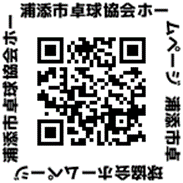 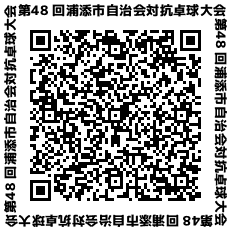 　　　　　　　　　　　　　←申込みQRコード　　　　　　　　　←浦添市卓球協会HP令和５年度　浦添市自治会対抗卓球大会申込書団体の部★個人の部自治会名代表者名電　話種　目氏名住　所生年月日電　話一般男子一般男子40代以上男子一般女子30代以上女子氏名住　所生年月日電　話